Raspberry Pi
Minecraft
Dungeon Maze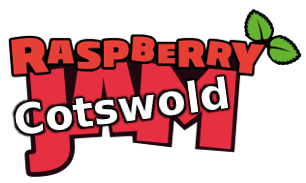 Tutorial by Steve Martin and Andrew Oakley
Public Domain 17 May 2018 www.cotswoldjam.orgTo start Minecraft, click the Pi menu - Games - Minecraft PiClick Start Game then click an existing game or click Create NewTAB key to switch between the Minecraft world and the normal mouse on the desktop. The TAB key is to the left of the letter Q.ESC for the game menu.To code with Minecraft, leave Minecraft running. Press the TAB key to release the mouse from the game, so you can use the mouse on the desktop.Click Pi menu - Programming - Python3 (IDLE)File menu - Open - python/minecraft-dungeon/myDungeon.pyfrom Dungeon import Dungeondungeon = Dungeon()entrance = dungeon.create()room1 = dungeon.newRoom(entrance, "N")Run the program with Run menu - Run module. You should see a staircase down to a room.Add more rooms to the program, for example:room1 = dungeon.newRoom(entrance, "N")hallway = dungeon.newRoom(room1, "N")bedroom = dungeon.newRoom(hallway, "W")lounge = dungeon.newRoom(hallway, "E")Make a maze!Mouse to look
WSAD to move
SPACE to jump
Left-click to destroy a block
Right-click to create a block1-9 to select a type of block0 to select the swordE to reassign blocks 0-9SPACE twice to flySPACE twice again to stop flyingSPACE once while flying to go upSHIFT while flying to go down